Unit 1 Lesson 14: Parallel Lines and the Angles in a Triangle1 True or False: Computational Relationships (Warm up)Student Task StatementIs each equation true or false?2 Angle Plus TwoImages for Launch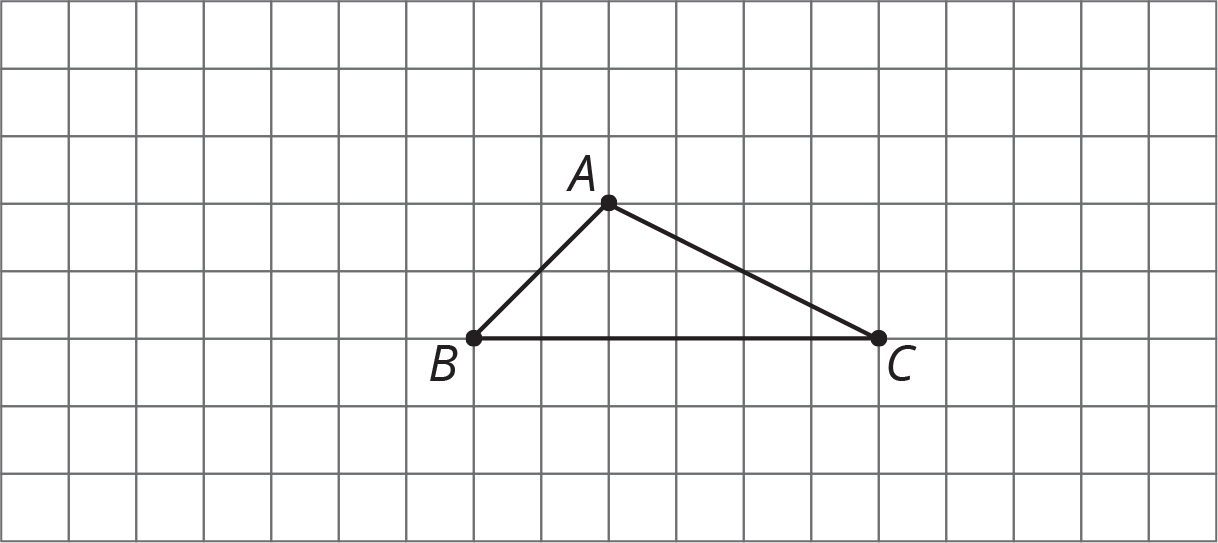 Student Task StatementHere is triangle .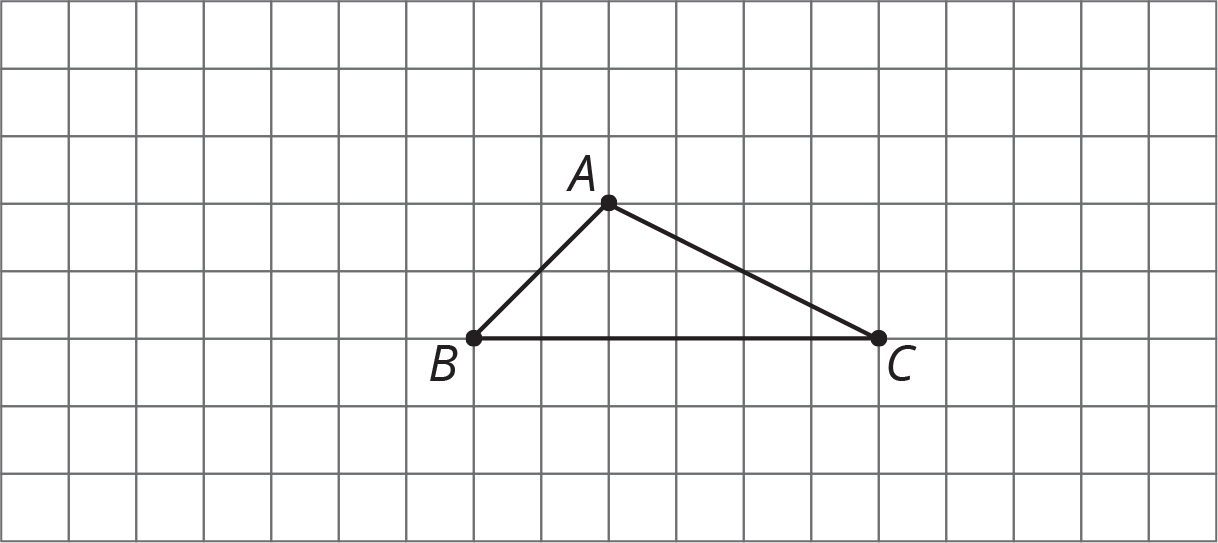 Rotate triangle   around the midpoint of side . Label the new vertex .Rotate triangle   around the midpoint of side . Label the new vertex .Look at angles , , and . Without measuring, write what you think is the sum of the measures of these angles. Explain or show your reasoning.Is the measure of angle  equal to the measure of any angle in triangle ? If so, which one? If not, how do you know?Is the measure of angle  equal to the measure of any angle in triangle ? If so, which one? If not, how do you know?What is the sum of the measures of angles , , and ?3 Every Triangle in the WorldStudent Task StatementHere is . Line  is parallel to line .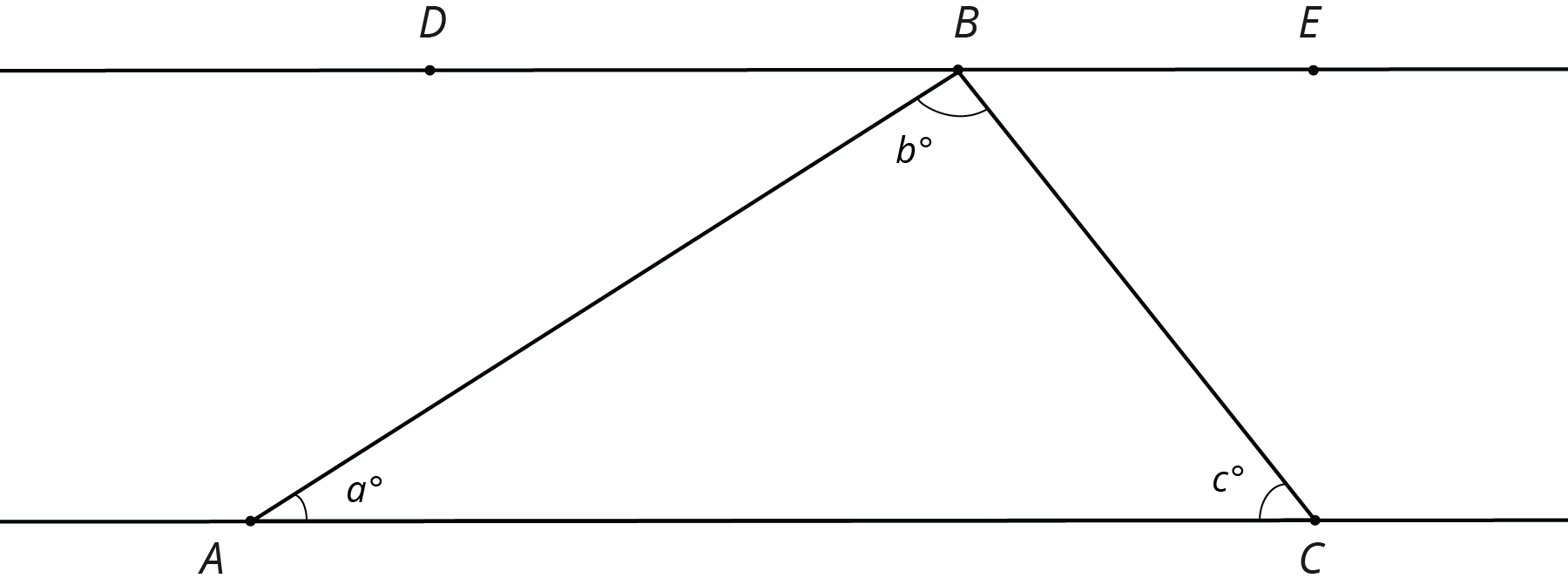 What is ? Explain how you know.Use your answer to explain why .Explain why your argument will work for any triangle: that is, explain why the sum of the angle measures in any triangle is .4 Four Triangles Revisited (Optional)Student Task StatementThis diagram shows a square  that has been made by images of triangle  under rigid transformations.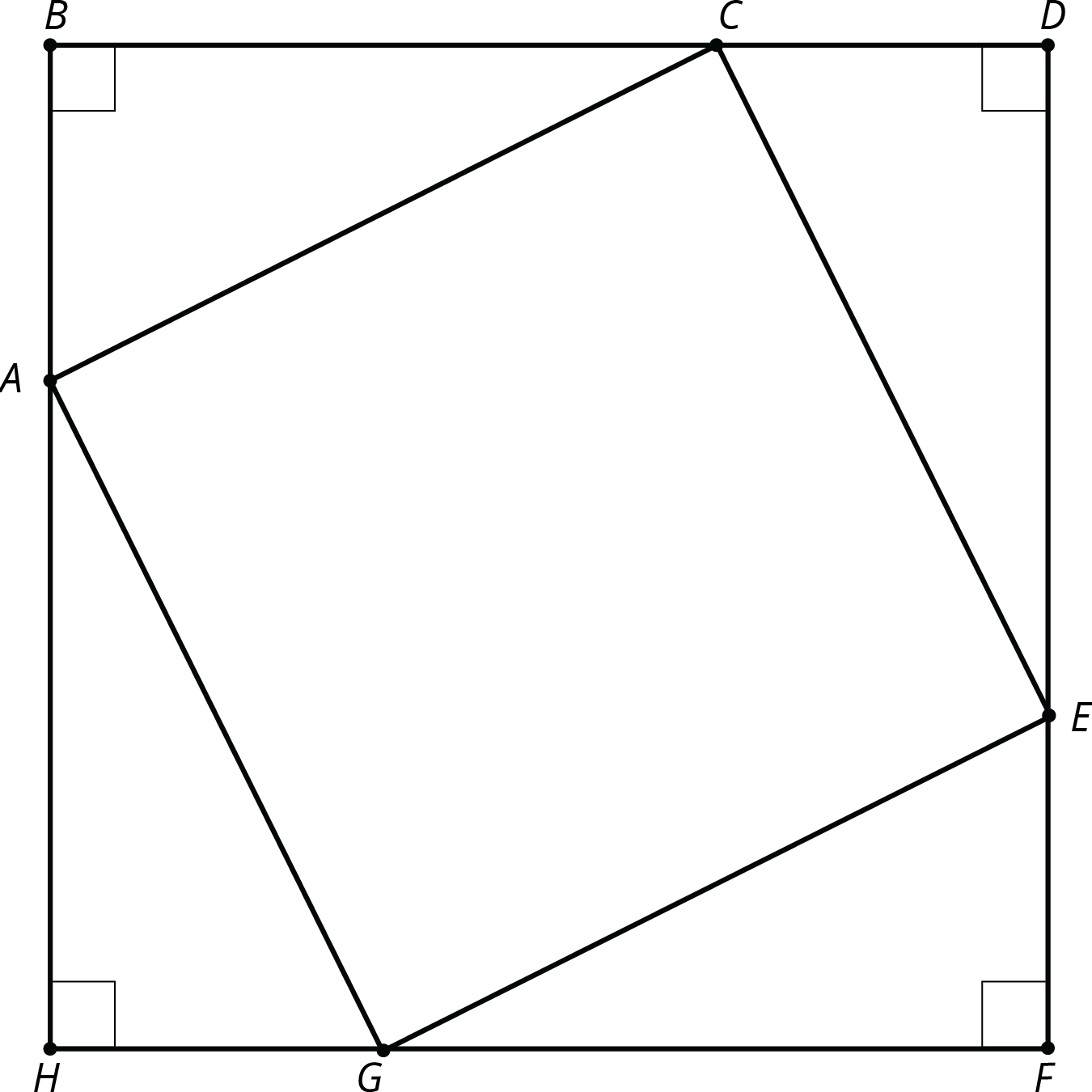 Given that angle  measures 53 degrees, find as many other angle measures as you can.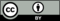 © CC BY Open Up Resources. Adaptations CC BY IM.